炫蓝光控制卡最新产品报价单特别提示：   此报价单只提供部分产品的报价，更多产品信息请联系饶生：15323850538；Q号：1911019766.   6代卡支持屏参锁定、屏参回读、时间显示任意字体、十字屏功能（部分）。   全彩视频卡和单双色卡  使用同一个软件。全彩视频卡系列全彩视频卡系列全彩视频卡系列全彩视频卡系列全彩视频卡系列全彩视频卡系列全彩视频卡系列全彩视频卡系列全彩视频卡系列全彩视频卡系列全彩视频卡系列全彩视频卡系列全彩视频卡系列全彩视频卡系列全彩视频卡系列全彩视频卡系列全彩视频卡系列全彩视频卡系列全彩视频卡系列图片型号零售价批发价点数点数最宽点最宽点最高点最高点灰度等级灰度等级功能功能输出接口输出接口扫描方式扫描方式可扩功能可扩功能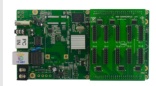 TF-QB0350320512*128  1024*64 65536点512*128  1024*64 65536点102410245125126553665536支持添加多个视频、图片、支持音频                        支持背景动画、流光字、文字描边                        支持定时开关机、亮度调节支持添加多个视频、图片、支持音频                        支持背景动画、流光字、文字描边                        支持定时开关机、亮度调节2组50P2组50P支持1-32扫任意扫描方式的模组                                   支持网口智能描点支持1-32扫任意扫描方式的模组                                   支持网口智能描点4G模块、WIFI模块、温湿度显示4G模块、WIFI模块、温湿度显示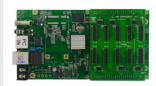 TF-QB1400380512*192  1024*96 98304点512*192  1024*96 98304点1024102451251265536655362组50P2组50P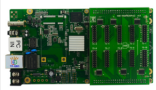 TF-QB3450435576*512  1024*288294912点576*512  1024*288294912点1024102451251265536655362组50P2组50P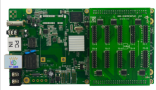 TF-QB5580560720*7201024*480518400点720*7201024*480518400点1024102472072065536655362组50P2组50P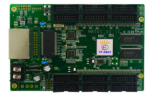 接收卡TF-RB01120110256*256256*256655366553612组7512组75暂无扩展功能暂无扩展功能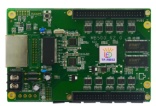 接收卡TF-RB02120110256*256256*25665536655362组50P2组50P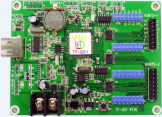 TF-QS17570256*32 (8192点)256*32 (8192点)5125126464256256任意分区、多区域任意
叠加、节目背景动画、
炫彩背景动画、流光字、
文字描边、U盘描点（QS2N/QS3N/QS5支持网口智能描点、
千兆网口）任意分区、多区域任意
叠加、节目背景动画、
炫彩背景动画、流光字、
文字描边、U盘描点（QS2N/QS3N/QS5支持网口智能描点、
千兆网口）2组75      4组082组75      4组08支持各种 1/16、1/8、1/4、1/2及静态扫描的任意全彩模组，支持U盘描点支持各种 1/16、1/8、1/4、1/2及静态扫描的任意全彩模组，支持U盘描点温湿度显示
支持亮度模块和红外遥控温湿度显示
支持亮度模块和红外遥控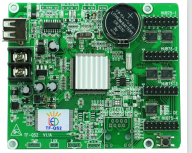 TF-QS210595256*128 (32768点)256*128 (32768点)102410241281282562564组754组75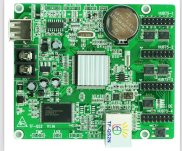 TF-QS2N110100256*128 (32768点)256*128 (32768点)102410241281282562564组754组75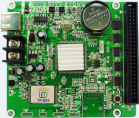 TF-QS3115105640*64 (40960点)640*64 (40960点)6406401601602562561组50P1组50P温湿度显示
支持亮度模块和红外遥控温湿度显示
支持亮度模块和红外遥控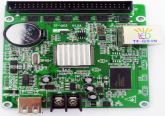 TF-QS3N120110640*64 (40960点)6406401601602562561组50P1组50P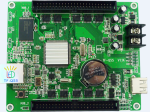 TF-QS5155145320*128 (40960点)102410243203202562562组50P2组50P产品图片型号型号价格价格价格价格价格价格点数点数点数颜色功能功能输出   接口扫描   方式扫描   方式可扩展功能产品图片型号型号零售零售零售批量批量批量点数点数点数颜色功能功能输出   接口扫描   方式扫描   方式可扩展功能WIFI卡系列（S6UWO不送，其他10送3）WIFI卡系列（S6UWO不送，其他10送3）WIFI卡系列（S6UWO不送，其他10送3）WIFI卡系列（S6UWO不送，其他10送3）WIFI卡系列（S6UWO不送，其他10送3）WIFI卡系列（S6UWO不送，其他10送3）WIFI卡系列（S6UWO不送，其他10送3）WIFI卡系列（S6UWO不送，其他10送3）WIFI卡系列（S6UWO不送，其他10送3）WIFI卡系列（S6UWO不送，其他10送3）WIFI卡系列（S6UWO不送，其他10送3）WIFI卡系列（S6UWO不送，其他10送3）WIFI卡系列（S6UWO不送，其他10送3）WIFI卡系列（S6UWO不送，其他10送3）WIFI卡系列（S6UWO不送，其他10送3）WIFI卡系列（S6UWO不送，其他10送3）WIFI卡系列（S6UWO不送，其他10送3）WIFI卡系列（S6UWO不送，其他10送3）WIFI卡系列（S6UWO不送，其他10送3）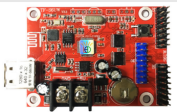 TF-S6UW0(WIFI+U盘)TF-S6UW0(WIFI+U盘)555545454545640*32                 1280*16（40张）640*32                 1280*16（40张）640*32                 1280*16（40张）单双全彩U盘改字
U盘设屏参U盘回读屏参
任意16分区
炫彩边框分区独立边框炫彩动画背景动画U盘改字
U盘设屏参U盘回读屏参
任意16分区
炫彩边框分区独立边框炫彩动画背景动画1个08
2个12支持各种 1/16、1/8、1/4、1/2及静态扫描的任意全彩模组，支持各种 1/16、1/8、1/4、1/2及静态扫描的任意全彩模组，支持温湿度显示
支持亮度模块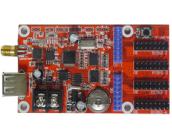 TF-A6UW(WIFI+U盘)TF-A6UW(WIFI+U盘)10510595959595768*32                 1536*16（48张）768*32                 1536*16（48张）768*32                 1536*16（48张）单双全彩U盘改字
U盘设屏参U盘回读屏参
任意16分区
炫彩边框分区独立边框炫彩动画背景动画U盘改字
U盘设屏参U盘回读屏参
任意16分区
炫彩边框分区独立边框炫彩动画背景动画2个08
4个12支持各种 1/16、1/8、1/4、1/2及静态扫描的任意全彩模组，支持各种 1/16、1/8、1/4、1/2及静态扫描的任意全彩模组，支持温湿度显示
支持亮度模块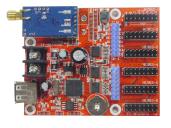 TF-M6UW(WIFI)TF-M6UW(WIFI)1301301201201201201536*32768*64（96张）1536*32768*64（96张）1536*32768*64（96张）单双全彩U盘改字
U盘设屏参U盘回读屏参
任意16分区
炫彩边框分区独立边框炫彩动画背景动画U盘改字
U盘设屏参U盘回读屏参
任意16分区
炫彩边框分区独立边框炫彩动画背景动画2个08
6个12支持各种 1/16、1/8、1/4、1/2及静态扫描的任意全彩模组，支持各种 1/16、1/8、1/4、1/2及静态扫描的任意全彩模组，支持温湿度显示
支持亮度模块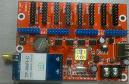 TF-C6UW(WIFI+U盘）TF-C6UW(WIFI+U盘）1701701601601601602048*64 1024*128（256张）2048*64 1024*128（256张）2048*64 1024*128（256张）单双全彩U盘改字
U盘设屏参U盘回读屏参
任意16分区
炫彩边框分区独立边框炫彩动画背景动画U盘改字
U盘设屏参U盘回读屏参
任意16分区
炫彩边框分区独立边框炫彩动画背景动画4个08     8个12支持各种 1/16、1/8、1/4、1/2及静态扫描的任意全彩模组，支持各种 1/16、1/8、1/4、1/2及静态扫描的任意全彩模组，支持温湿度显示
支持亮度模块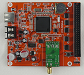 TF-E6UW(WIFI+U盘）TF-E6UW(WIFI+U盘）21021019019019019010240*646400*1281600张10240*646400*1281600张10240*646400*1281600张单双全彩U盘改字
U盘设屏参U盘回读屏参
任意16分区
炫彩边框分区独立边框炫彩动画背景动画U盘改字
U盘设屏参U盘回读屏参
任意16分区
炫彩边框分区独立边框炫彩动画背景动画1个50P支持各种 1/16、1/8、1/4、1/2及静态扫描的任意全彩模组，支持各种 1/16、1/8、1/4、1/2及静态扫描的任意全彩模组，温湿度显示自动调亮度           使用单色专用转接板最高支持1024点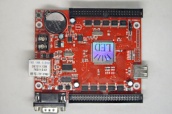 TF-F6UW(WIFI+U盘）TF-F6UW(WIFI+U盘）23023021021021021010240*1286400*2562560张10240*1286400*2562560张10240*1286400*2562560张单双全彩U盘改字
U盘设屏参U盘回读屏参
任意16分区
炫彩边框分区独立边框炫彩动画背景动画U盘改字
U盘设屏参U盘回读屏参
任意16分区
炫彩边框分区独立边框炫彩动画背景动画2个50P支持各种 1/16、1/8、1/4、1/2及静态扫描的任意全彩模组，支持各种 1/16、1/8、1/4、1/2及静态扫描的任意全彩模组，温湿度显示自动调亮度           使用单色专用转接板最高支持1024点U盘卡系列(LU20/LU21/SU不送，其他10送3）U盘卡系列(LU20/LU21/SU不送，其他10送3）U盘卡系列(LU20/LU21/SU不送，其他10送3）U盘卡系列(LU20/LU21/SU不送，其他10送3）U盘卡系列(LU20/LU21/SU不送，其他10送3）U盘卡系列(LU20/LU21/SU不送，其他10送3）U盘卡系列(LU20/LU21/SU不送，其他10送3）U盘卡系列(LU20/LU21/SU不送，其他10送3）U盘卡系列(LU20/LU21/SU不送，其他10送3）U盘卡系列(LU20/LU21/SU不送，其他10送3）U盘卡系列(LU20/LU21/SU不送，其他10送3）U盘卡系列(LU20/LU21/SU不送，其他10送3）U盘卡系列(LU20/LU21/SU不送，其他10送3）U盘卡系列(LU20/LU21/SU不送，其他10送3）U盘卡系列(LU20/LU21/SU不送，其他10送3）U盘卡系列(LU20/LU21/SU不送，其他10送3）U盘卡系列(LU20/LU21/SU不送，其他10送3）U盘卡系列(LU20/LU21/SU不送，其他10送3）U盘卡系列(LU20/LU21/SU不送，其他10送3）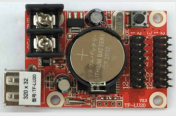 TF-LU20U盘TF-LU20U盘25252020 320*32（20张） 320*32（20张） 320*32（20张） 320*32（20张）单色单色U盘改字
U盘设屏参U盘回读屏参
任意16分区
炫彩边框分区独立边框炫彩动画背景动画                        U盘改字
U盘设屏参U盘回读屏参
任意16分区
炫彩边框分区独立边框炫彩动画背景动画                        2个12只支持  P10单红只支持  P10单红    1/4（仅4.1)不配光盘，不支持任何扩展功能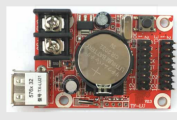 TF-LU21U盘TF-LU21U盘35353030576*32 1024*16（36张）576*32 1024*16（36张）576*32 1024*16（36张）576*32 1024*16（36张）单色单色U盘改字
U盘设屏参U盘回读屏参
任意16分区
炫彩边框分区独立边框炫彩动画背景动画                        U盘改字
U盘设屏参U盘回读屏参
任意16分区
炫彩边框分区独立边框炫彩动画背景动画                        2个12只支持  P10单红只支持  P10单红    1/4（仅4.1)不配光盘，不支持任何扩展功能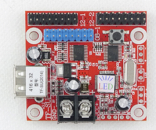 TF-SU U盘 TF-SU U盘 30302525416*32 832*16（26张）416*32 832*16（26张）416*32 832*16（26张）416*32 832*16（26张）单双全彩单双  全彩单双全彩单双  全彩U盘改字
U盘设屏参U盘回读屏参
任意16分区
炫彩边框分区独立边框炫彩动画背景动画                        U盘改字
U盘设屏参U盘回读屏参
任意16分区
炫彩边框分区独立边框炫彩动画背景动画                        1个082个12温湿度显示自动调亮度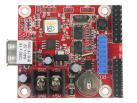 TF-S6U U盘 TF-S6U U盘 50504545640*32 1280*16（40张）640*32 1280*16（40张）640*32 1280*16（40张）640*32 1280*16（40张）单双全彩单双  全彩单双全彩单双  全彩U盘改字
U盘设屏参U盘回读屏参
任意16分区
炫彩边框分区独立边框炫彩动画背景动画                        U盘改字
U盘设屏参U盘回读屏参
任意16分区
炫彩边框分区独立边框炫彩动画背景动画                        温湿度显示自动调亮度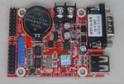 TF-S6UR U盘、串口 TF-S6UR U盘、串口 55555050640*32 1280*16（40张）640*32 1280*16（40张）640*32 1280*16（40张）640*32 1280*16（40张）单双全彩单双  全彩单双全彩单双  全彩U盘改字
U盘设屏参U盘回读屏参
任意16分区
炫彩边框分区独立边框炫彩动画背景动画                        U盘改字
U盘设屏参U盘回读屏参
任意16分区
炫彩边框分区独立边框炫彩动画背景动画                        1个08
2个12温湿度显示自动调亮度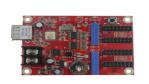 TF-A6U U盘 TF-A6U U盘 65655555768*32 384*64（48张）768*32 384*64（48张）768*32 384*64（48张）768*32 384*64（48张）单双全彩单双  全彩单双全彩单双  全彩U盘改字
U盘设屏参U盘回读屏参
任意16分区
炫彩边框分区独立边框炫彩动画背景动画                        U盘改字
U盘设屏参U盘回读屏参
任意16分区
炫彩边框分区独立边框炫彩动画背景动画                        2个08
4个12温湿度显示自动调亮度转接75/40接口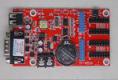 TF-A6UR U盘、串口TF-A6UR U盘、串口75756565768*32 384*64（48张）768*32 384*64（48张）768*32 384*64（48张）768*32 384*64（48张）单双全彩单双  全彩单双全彩单双  全彩U盘改字
U盘设屏参U盘回读屏参
任意16分区
炫彩边框分区独立边框炫彩动画背景动画                        U盘改字
U盘设屏参U盘回读屏参
任意16分区
炫彩边框分区独立边框炫彩动画背景动画                        2个08
4个12温湿度显示自动调亮度转接75/40接口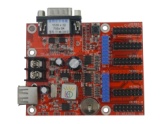 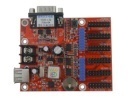 TF-MU U盘、串口TF-MU U盘、串口909080801536*32768*64（96张）1536*32768*64（96张）1536*32768*64（96张）1536*32768*64（96张）单双全彩单双  全彩单双全彩单双  全彩U盘改字
U盘设屏参U盘回读屏参
任意16分区
炫彩边框分区独立边框炫彩动画背景动画                        U盘改字
U盘设屏参U盘回读屏参
任意16分区
炫彩边框分区独立边框炫彩动画背景动画                        2个08
6个12温湿度显示自动调亮度转接75/40接口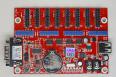 TF-M6UR U盘、串口TF-M6UR U盘、串口10010090901024*64 512*128（128张）1024*64 512*128（128张）1024*64 512*128（128张）1024*64 512*128（128张）单双全彩单双  全彩单双全彩单双  全彩U盘改字
U盘设屏参U盘回读屏参
任意16分区
炫彩边框分区独立边框炫彩动画背景动画                        U盘改字
U盘设屏参U盘回读屏参
任意16分区
炫彩边框分区独立边框炫彩动画背景动画                        4个08   8个12温湿度显示自动调亮度转接75/40接口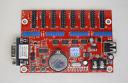 TF-C6UR U盘、串口TF-C6UR U盘、串口1151151051052048*64  1024*128（256张）2048*64  1024*128（256张）2048*64  1024*128（256张）2048*64  1024*128（256张）单双全彩单双  全彩单双全彩单双  全彩U盘改字
U盘设屏参U盘回读屏参
任意16分区
炫彩边框分区独立边框炫彩动画背景动画                        U盘改字
U盘设屏参U盘回读屏参
任意16分区
炫彩边框分区独立边框炫彩动画背景动画                        4个08   8个12温湿度显示自动调亮度转接75/40接口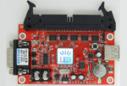 TF-D6UR U盘、串口TF-D6UR U盘、串口1401401201201024*128512*256（256张）1024*128512*256（256张）1024*128512*256（256张）1024*128512*256（256张）单双全彩单双  全彩单双全彩单双  全彩U盘改字
U盘设屏参U盘回读屏参
任意16分区
炫彩边框分区独立边框炫彩动画背景动画                        U盘改字
U盘设屏参U盘回读屏参
任意16分区
炫彩边框分区独立边框炫彩动画背景动画                        50P(转接板另配)温湿度显示      单色最高支持512点 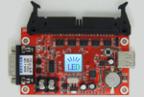 TF-E6UR U盘、串口TF-E6UR U盘、串口16516515515510240*646400*1281600张10240*646400*1281600张10240*646400*1281600张10240*646400*1281600张单双全彩单双  全彩单双全彩单双  全彩U盘改字
U盘设屏参U盘回读屏参
任意16分区
炫彩边框分区独立边框炫彩动画背景动画                        U盘改字
U盘设屏参U盘回读屏参
任意16分区
炫彩边框分区独立边框炫彩动画背景动画                        50P(转接板另配)温湿度显示      单色最高支持512点 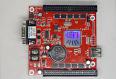 TF-F6UR U盘、串口TF-F6UR U盘、串口19019017017010240*1286400*2562560张10240*1286400*2562560张10240*1286400*2562560张10240*1286400*2562560张单双全彩单双  全彩单双全彩单双  全彩U盘改字
U盘设屏参U盘回读屏参
任意16分区
炫彩边框分区独立边框炫彩动画背景动画                        U盘改字
U盘设屏参U盘回读屏参
任意16分区
炫彩边框分区独立边框炫彩动画背景动画                        2组50P(转接板另配)温湿度显示 单色最高支持1024点 网口卡系列网口卡系列网口卡系列网口卡系列网口卡系列网口卡系列网口卡系列网口卡系列网口卡系列网口卡系列网口卡系列网口卡系列网口卡系列网口卡系列网口卡系列网口卡系列网口卡系列网口卡系列网口卡系列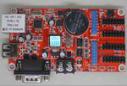 TF-M6NUR网口U盘串口TF-M6NUR网口U盘串口10010090901536*32768*64（96张）1536*32768*64（96张）1536*32768*64（96张）1536*32768*64（96张）单双全彩单双全彩单双全彩2个08
4个12温湿度显示自动调亮度转接75/40接口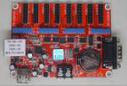 TF-C6NUR网口U盘串口TF-C6NUR网口U盘串口1501501401402048*64 1024*128 （256张）2048*64 1024*128 （256张）2048*64 1024*128 （256张）2048*64 1024*128 （256张）单双全彩单双全彩单双全彩4个08
8个12温湿度显示自动调亮度转接75/40接口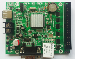 TF-E6NUR网口U盘串口TF-E6NUR网口U盘串口20020019019010240*646400*1281600张10240*646400*1281600张10240*646400*1281600张10240*646400*1281600张单双全彩单双全彩单双全彩1个50P(转接板另配)温湿度显示自动调亮度转接75/40接口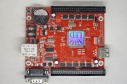 TF-F6NUR网口U盘串口TF-F6NUR网口U盘串口23023021021010240*1286400*2562560张10240*1286400*2562560张10240*1286400*2562560张10240*1286400*2562560张单双全彩单双全彩单双全彩2个50P(转接板另配)温湿度显示自动调亮度转接75/40接口GSM/WEB/GPRS无线系列GSM/WEB/GPRS无线系列GSM/WEB/GPRS无线系列GSM/WEB/GPRS无线系列GSM/WEB/GPRS无线系列GSM/WEB/GPRS无线系列GSM/WEB/GPRS无线系列GSM/WEB/GPRS无线系列GSM/WEB/GPRS无线系列GSM/WEB/GPRS无线系列GSM/WEB/GPRS无线系列GSM/WEB/GPRS无线系列GSM/WEB/GPRS无线系列GSM/WEB/GPRS无线系列GSM/WEB/GPRS无线系列GSM/WEB/GPRS无线系列GSM/WEB/GPRS无线系列GSM/WEB/GPRS无线系列GSM/WEB/GPRS无线系列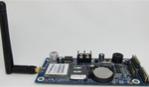 TF-GPRS-A260260260240240240800*32  1024*16800*32  1024*16单双全彩  单双全彩  单双全彩  单双全彩  GSM只支持短信管理；WEB支持短信和WEB平台管理GPRS支持WEB平台管理和CS端管理1个08
2个121/16   1/8    1/41/16   1/8    1/4GPRS卡支持任意分区功能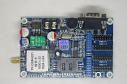 TF-GPRS-B 2802802802602602601600*32 1024*641600*32 1024*64单双全彩  单双全彩  单双全彩  单双全彩  GSM只支持短信管理；WEB支持短信和WEB平台管理GPRS支持WEB平台管理和CS端管理2个08     4个121/16   1/8    1/41/16   1/8    1/4GPRS卡支持任意分区功能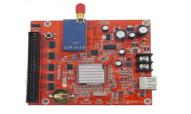 TF-E6UW(GPRS)37037037035035035010240*646400*12810240*646400*128单双全彩  单双全彩  单双全彩  单双全彩  GSM只支持短信管理；WEB支持短信和WEB平台管理GPRS支持WEB平台管理和CS端管理1个50P(转接板另配)1/16   1/8    1/41/16   1/8    1/4GPRS卡支持任意分区功能LED控制卡相关配件报价LED控制卡相关配件报价LED控制卡相关配件报价LED控制卡相关配件报价LED控制卡相关配件报价LED控制卡相关配件报价LED控制卡相关配件报价LED控制卡相关配件报价LED控制卡相关配件报价LED控制卡相关配件报价LED控制卡相关配件报价LED控制卡相关配件报价LED控制卡相关配件报价LED控制卡相关配件报价LED控制卡相关配件报价LED控制卡相关配件报价LED控制卡相关配件报价LED控制卡相关配件报价LED控制卡相关配件报价型号型号型号型号功能功能功能功能功能功能功能功能功能功能功能功能功能价格价格TF-RMT01点播模块TF-RMT01点播模块TF-RMT01点播模块TF-RMT01点播模块1、与公司任意分区红卡配合使用；（有串口通讯的卡）                                        2、遥控模块本身自带切换扭，可切换上一条、下一条，可通过按钮直接点播前3个节目。1、与公司任意分区红卡配合使用；（有串口通讯的卡）                                        2、遥控模块本身自带切换扭，可切换上一条、下一条，可通过按钮直接点播前3个节目。1、与公司任意分区红卡配合使用；（有串口通讯的卡）                                        2、遥控模块本身自带切换扭，可切换上一条、下一条，可通过按钮直接点播前3个节目。1、与公司任意分区红卡配合使用；（有串口通讯的卡）                                        2、遥控模块本身自带切换扭，可切换上一条、下一条，可通过按钮直接点播前3个节目。1、与公司任意分区红卡配合使用；（有串口通讯的卡）                                        2、遥控模块本身自带切换扭，可切换上一条、下一条，可通过按钮直接点播前3个节目。1、与公司任意分区红卡配合使用；（有串口通讯的卡）                                        2、遥控模块本身自带切换扭，可切换上一条、下一条，可通过按钮直接点播前3个节目。1、与公司任意分区红卡配合使用；（有串口通讯的卡）                                        2、遥控模块本身自带切换扭，可切换上一条、下一条，可通过按钮直接点播前3个节目。1、与公司任意分区红卡配合使用；（有串口通讯的卡）                                        2、遥控模块本身自带切换扭，可切换上一条、下一条，可通过按钮直接点播前3个节目。1、与公司任意分区红卡配合使用；（有串口通讯的卡）                                        2、遥控模块本身自带切换扭，可切换上一条、下一条，可通过按钮直接点播前3个节目。1、与公司任意分区红卡配合使用；（有串口通讯的卡）                                        2、遥控模块本身自带切换扭，可切换上一条、下一条，可通过按钮直接点播前3个节目。1、与公司任意分区红卡配合使用；（有串口通讯的卡）                                        2、遥控模块本身自带切换扭，可切换上一条、下一条，可通过按钮直接点播前3个节目。1、与公司任意分区红卡配合使用；（有串口通讯的卡）                                        2、遥控模块本身自带切换扭，可切换上一条、下一条，可通过按钮直接点播前3个节目。1、与公司任意分区红卡配合使用；（有串口通讯的卡）                                        2、遥控模块本身自带切换扭，可切换上一条、下一条，可通过按钮直接点播前3个节目。45元45元TF-TIM01计时模块TF-TIM01计时模块TF-TIM01计时模块TF-TIM01计时模块与公司计时计数卡TF-CNT系列及部分任意分区红卡配合使用与公司计时计数卡TF-CNT系列及部分任意分区红卡配合使用与公司计时计数卡TF-CNT系列及部分任意分区红卡配合使用与公司计时计数卡TF-CNT系列及部分任意分区红卡配合使用与公司计时计数卡TF-CNT系列及部分任意分区红卡配合使用与公司计时计数卡TF-CNT系列及部分任意分区红卡配合使用与公司计时计数卡TF-CNT系列及部分任意分区红卡配合使用与公司计时计数卡TF-CNT系列及部分任意分区红卡配合使用与公司计时计数卡TF-CNT系列及部分任意分区红卡配合使用与公司计时计数卡TF-CNT系列及部分任意分区红卡配合使用与公司计时计数卡TF-CNT系列及部分任意分区红卡配合使用与公司计时计数卡TF-CNT系列及部分任意分区红卡配合使用与公司计时计数卡TF-CNT系列及部分任意分区红卡配合使用45元45元TF-CNT02计数模块TF-CNT02计数模块TF-CNT02计数模块TF-CNT02计数模块与公司计时计数卡TF-CNT系列及部分任意分区红卡配合使用与公司计时计数卡TF-CNT系列及部分任意分区红卡配合使用与公司计时计数卡TF-CNT系列及部分任意分区红卡配合使用与公司计时计数卡TF-CNT系列及部分任意分区红卡配合使用与公司计时计数卡TF-CNT系列及部分任意分区红卡配合使用与公司计时计数卡TF-CNT系列及部分任意分区红卡配合使用与公司计时计数卡TF-CNT系列及部分任意分区红卡配合使用与公司计时计数卡TF-CNT系列及部分任意分区红卡配合使用与公司计时计数卡TF-CNT系列及部分任意分区红卡配合使用与公司计时计数卡TF-CNT系列及部分任意分区红卡配合使用与公司计时计数卡TF-CNT系列及部分任意分区红卡配合使用与公司计时计数卡TF-CNT系列及部分任意分区红卡配合使用与公司计时计数卡TF-CNT系列及部分任意分区红卡配合使用45元45元亮度传感器亮度传感器亮度传感器亮度传感器自动调亮度，只适用于6代卡以上 （不防水）自动调亮度，只适用于6代卡以上 （不防水）自动调亮度，只适用于6代卡以上 （不防水）自动调亮度，只适用于6代卡以上 （不防水）自动调亮度，只适用于6代卡以上 （不防水）自动调亮度，只适用于6代卡以上 （不防水）自动调亮度，只适用于6代卡以上 （不防水）自动调亮度，只适用于6代卡以上 （不防水）自动调亮度，只适用于6代卡以上 （不防水）自动调亮度，只适用于6代卡以上 （不防水）自动调亮度，只适用于6代卡以上 （不防水）自动调亮度，只适用于6代卡以上 （不防水）自动调亮度，只适用于6代卡以上 （不防水）8元8元红外头+遥控器红外头+遥控器红外头+遥控器红外头+遥控器用在TF-QS2/QS2N/QS3/QS3N/QS5  （不防水）用在TF-QS2/QS2N/QS3/QS3N/QS5  （不防水）用在TF-QS2/QS2N/QS3/QS3N/QS5  （不防水）用在TF-QS2/QS2N/QS3/QS3N/QS5  （不防水）用在TF-QS2/QS2N/QS3/QS3N/QS5  （不防水）用在TF-QS2/QS2N/QS3/QS3N/QS5  （不防水）用在TF-QS2/QS2N/QS3/QS3N/QS5  （不防水）用在TF-QS2/QS2N/QS3/QS3N/QS5  （不防水）用在TF-QS2/QS2N/QS3/QS3N/QS5  （不防水）用在TF-QS2/QS2N/QS3/QS3N/QS5  （不防水）用在TF-QS2/QS2N/QS3/QS3N/QS5  （不防水）用在TF-QS2/QS2N/QS3/QS3N/QS5  （不防水）用在TF-QS2/QS2N/QS3/QS3N/QS5  （不防水）10元10元防水红外头+遥控器防水红外头+遥控器防水红外头+遥控器防水红外头+遥控器用在TF-QS2/QS2N/QS3/QS3N/QS5用在TF-QS2/QS2N/QS3/QS3N/QS5用在TF-QS2/QS2N/QS3/QS3N/QS5用在TF-QS2/QS2N/QS3/QS3N/QS5用在TF-QS2/QS2N/QS3/QS3N/QS5用在TF-QS2/QS2N/QS3/QS3N/QS5用在TF-QS2/QS2N/QS3/QS3N/QS5用在TF-QS2/QS2N/QS3/QS3N/QS5用在TF-QS2/QS2N/QS3/QS3N/QS5用在TF-QS2/QS2N/QS3/QS3N/QS5用在TF-QS2/QS2N/QS3/QS3N/QS5用在TF-QS2/QS2N/QS3/QS3N/QS5用在TF-QS2/QS2N/QS3/QS3N/QS520元20元单温度模块(A型)单温度模块(A型)单温度模块(A型)单温度模块(A型)（防水，带1米延长线）（防水，带1米延长线）（防水，带1米延长线）（防水，带1米延长线）（防水，带1米延长线）（防水，带1米延长线）（防水，带1米延长线）（防水，带1米延长线）（防水，带1米延长线）（防水，带1米延长线）（防水，带1米延长线）（防水，带1米延长线）（防水，带1米延长线）10元10元温湿度模块(B型)温湿度模块(B型)温湿度模块(B型)温湿度模块(B型)用于扩展温度 + 湿度显示（不防水）用于扩展温度 + 湿度显示（不防水）用于扩展温度 + 湿度显示（不防水）用于扩展温度 + 湿度显示（不防水）用于扩展温度 + 湿度显示（不防水）用于扩展温度 + 湿度显示（不防水）用于扩展温度 + 湿度显示（不防水）用于扩展温度 + 湿度显示（不防水）用于扩展温度 + 湿度显示（不防水）用于扩展温度 + 湿度显示（不防水）用于扩展温度 + 湿度显示（不防水）用于扩展温度 + 湿度显示（不防水）用于扩展温度 + 湿度显示（不防水）35元35元75/40接口转接板75/40接口转接板75/40接口转接板75/40接口转接板转75/40全彩接口（支持16扫）转75/40全彩接口（支持16扫）转75/40全彩接口（支持16扫）转75/40全彩接口（支持16扫）转75/40全彩接口（支持16扫）转75/40全彩接口（支持16扫）转75/40全彩接口（支持16扫）转75/40全彩接口（支持16扫）转75/40全彩接口（支持16扫）转75/40全彩接口（支持16扫）转75/40全彩接口（支持16扫）转75/40全彩接口（支持16扫）转75/40全彩接口（支持16扫）5元5元HUB-08RG008HUB-08RG008HUB-08RG008HUB-08RG00808接口50P转接板（单双色8路输出）08接口50P转接板（单双色8路输出）08接口50P转接板（单双色8路输出）08接口50P转接板（单双色8路输出）08接口50P转接板（单双色8路输出）08接口50P转接板（单双色8路输出）08接口50P转接板（单双色8路输出）08接口50P转接板（单双色8路输出）08接口50P转接板（单双色8路输出）08接口50P转接板（单双色8路输出）08接口50P转接板（单双色8路输出）08接口50P转接板（单双色8路输出）08接口50P转接板（单双色8路输出）20元20元HUB-12RG016HUB-12RG016HUB-12RG016HUB-12RG01612接口50P转接板（单双色16路输出）12接口50P转接板（单双色16路输出）12接口50P转接板（单双色16路输出）12接口50P转接板（单双色16路输出）12接口50P转接板（单双色16路输出）12接口50P转接板（单双色16路输出）12接口50P转接板（单双色16路输出）12接口50P转接板（单双色16路输出）12接口50P转接板（单双色16路输出）12接口50P转接板（单双色16路输出）12接口50P转接板（单双色16路输出）12接口50P转接板（单双色16路输出）12接口50P转接板（单双色16路输出）20元20元HUB-75RGB005/75E005HUB-75RGB005/75E005HUB-75RGB005/75E005HUB-75RGB005/75E00575接口50P转接板（全彩5路输出）75接口50P转接板（全彩5路输出）75接口50P转接板（全彩5路输出）75接口50P转接板（全彩5路输出）75接口50P转接板（全彩5路输出）75接口50P转接板（全彩5路输出）75接口50P转接板（全彩5路输出）75接口50P转接板（全彩5路输出）75接口50P转接板（全彩5路输出）75接口50P转接板（全彩5路输出）75接口50P转接板（全彩5路输出）75接口50P转接板（全彩5路输出）75接口50P转接板（全彩5路输出）15元15元HUB-40RGB005HUB-40RGB005HUB-40RGB005HUB-40RGB00540接口50P转接板（全彩5路输出）40接口50P转接板（全彩5路输出）40接口50P转接板（全彩5路输出）40接口50P转接板（全彩5路输出）40接口50P转接板（全彩5路输出）40接口50P转接板（全彩5路输出）40接口50P转接板（全彩5路输出）40接口50P转接板（全彩5路输出）40接口50P转接板（全彩5路输出）40接口50P转接板（全彩5路输出）40接口50P转接板（全彩5路输出）40接口50P转接板（全彩5路输出）40接口50P转接板（全彩5路输出）15元15元HUB-08R016HUB-08R016HUB-08R016HUB-08R01608接口50P单色专用转接板（16路输出，最高512点）08接口50P单色专用转接板（16路输出，最高512点）08接口50P单色专用转接板（16路输出，最高512点）08接口50P单色专用转接板（16路输出，最高512点）08接口50P单色专用转接板（16路输出，最高512点）08接口50P单色专用转接板（16路输出，最高512点）08接口50P单色专用转接板（16路输出，最高512点）08接口50P单色专用转接板（16路输出，最高512点）08接口50P单色专用转接板（16路输出，最高512点）08接口50P单色专用转接板（16路输出，最高512点）08接口50P单色专用转接板（16路输出，最高512点）08接口50P单色专用转接板（16路输出，最高512点）08接口50P单色专用转接板（16路输出，最高512点）35元35元HUB-12R032HUB-12R032HUB-12R032HUB-12R03212接口50P单色专用转接板 (32路输出，最高512点)12接口50P单色专用转接板 (32路输出，最高512点)12接口50P单色专用转接板 (32路输出，最高512点)12接口50P单色专用转接板 (32路输出，最高512点)12接口50P单色专用转接板 (32路输出，最高512点)12接口50P单色专用转接板 (32路输出，最高512点)12接口50P单色专用转接板 (32路输出，最高512点)12接口50P单色专用转接板 (32路输出，最高512点)12接口50P单色专用转接板 (32路输出，最高512点)12接口50P单色专用转接板 (32路输出，最高512点)12接口50P单色专用转接板 (32路输出，最高512点)12接口50P单色专用转接板 (32路输出，最高512点)12接口50P单色专用转接板 (32路输出，最高512点)35元35元HUB-75Q010(50P*2)HUB-75Q010(50P*2)HUB-75Q010(50P*2)HUB-75Q010(50P*2)75接口2个50P转接板（全彩10路输出）            （配QB系列全彩卡使用）75接口2个50P转接板（全彩10路输出）            （配QB系列全彩卡使用）75接口2个50P转接板（全彩10路输出）            （配QB系列全彩卡使用）75接口2个50P转接板（全彩10路输出）            （配QB系列全彩卡使用）75接口2个50P转接板（全彩10路输出）            （配QB系列全彩卡使用）75接口2个50P转接板（全彩10路输出）            （配QB系列全彩卡使用）75接口2个50P转接板（全彩10路输出）            （配QB系列全彩卡使用）75接口2个50P转接板（全彩10路输出）            （配QB系列全彩卡使用）75接口2个50P转接板（全彩10路输出）            （配QB系列全彩卡使用）75接口2个50P转接板（全彩10路输出）            （配QB系列全彩卡使用）75接口2个50P转接板（全彩10路输出）            （配QB系列全彩卡使用）75接口2个50P转接板（全彩10路输出）            （配QB系列全彩卡使用）75接口2个50P转接板（全彩10路输出）            （配QB系列全彩卡使用）15元15元HUB-75E010(50P*2)HUB-75E010(50P*2)HUB-75E010(50P*2)HUB-75E010(50P*2)75接口2个50P转接板（全彩10路输出）            （配QS5、QC1、QC3全彩卡使用）75接口2个50P转接板（全彩10路输出）            （配QS5、QC1、QC3全彩卡使用）75接口2个50P转接板（全彩10路输出）            （配QS5、QC1、QC3全彩卡使用）75接口2个50P转接板（全彩10路输出）            （配QS5、QC1、QC3全彩卡使用）75接口2个50P转接板（全彩10路输出）            （配QS5、QC1、QC3全彩卡使用）75接口2个50P转接板（全彩10路输出）            （配QS5、QC1、QC3全彩卡使用）75接口2个50P转接板（全彩10路输出）            （配QS5、QC1、QC3全彩卡使用）75接口2个50P转接板（全彩10路输出）            （配QS5、QC1、QC3全彩卡使用）75接口2个50P转接板（全彩10路输出）            （配QS5、QC1、QC3全彩卡使用）75接口2个50P转接板（全彩10路输出）            （配QS5、QC1、QC3全彩卡使用）75接口2个50P转接板（全彩10路输出）            （配QS5、QC1、QC3全彩卡使用）75接口2个50P转接板（全彩10路输出）            （配QS5、QC1、QC3全彩卡使用）75接口2个50P转接板（全彩10路输出）            （配QS5、QC1、QC3全彩卡使用）15元15元小U盘小U盘小U盘小U盘U盘卡专用，兼容性好，稳定U盘卡专用，兼容性好，稳定U盘卡专用，兼容性好，稳定U盘卡专用，兼容性好，稳定U盘卡专用，兼容性好，稳定U盘卡专用，兼容性好，稳定U盘卡专用，兼容性好，稳定U盘卡专用，兼容性好，稳定U盘卡专用，兼容性好，稳定U盘卡专用，兼容性好，稳定U盘卡专用，兼容性好，稳定U盘卡专用，兼容性好，稳定U盘卡专用，兼容性好，稳定12元12元USB延长线USB延长线USB延长线USB延长线1.5米(3元) 3米(6元) 5米屏蔽(10元) 8米屏蔽（15元）1.5米(3元) 3米(6元) 5米屏蔽(10元) 8米屏蔽（15元）1.5米(3元) 3米(6元) 5米屏蔽(10元) 8米屏蔽（15元）1.5米(3元) 3米(6元) 5米屏蔽(10元) 8米屏蔽（15元）1.5米(3元) 3米(6元) 5米屏蔽(10元) 8米屏蔽（15元）1.5米(3元) 3米(6元) 5米屏蔽(10元) 8米屏蔽（15元）1.5米(3元) 3米(6元) 5米屏蔽(10元) 8米屏蔽（15元）1.5米(3元) 3米(6元) 5米屏蔽(10元) 8米屏蔽（15元）1.5米(3元) 3米(6元) 5米屏蔽(10元) 8米屏蔽（15元）1.5米(3元) 3米(6元) 5米屏蔽(10元) 8米屏蔽（15元）1.5米(3元) 3米(6元) 5米屏蔽(10元) 8米屏蔽（15元）1.5米(3元) 3米(6元) 5米屏蔽(10元) 8米屏蔽（15元）1.5米(3元) 3米(6元) 5米屏蔽(10元) 8米屏蔽（15元）1.5米(3元) 3米(6元) 5米屏蔽(10元) 8米屏蔽（15元）1.5米(3元) 3米(6元) 5米屏蔽(10元) 8米屏蔽（15元）